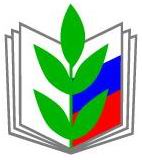 ПУБЛИЧНЫЙ ОТЧЕТБРАТСКОЙ ГОРОДСКОЙ ОРГАНИЗАЦИИ ПРОФСОЮЗА РАБОТНИКОВ ОБРАЗОВАНИЯ И НАУКИ РОССИЙСКОЙ ФЕДЕРАЦИИЗА 2015 Г.Братск 2016 Характеристика организации 	В составе городской организации 104 первичных профсоюзных организации, которые объединяют 3439 человек, из них педагогических работников 57,3%. Почти третья часть педагогов – молодежь в возрасте до 35 лет (602 человека). Доля членов профсоюза в общем числе работников организаций, в которых действуют первичные профсоюзные организации, составляет 60,2%. Данный показатель сопоставим с аналогичным показателем в регионе: доля членов профсоюза среди работающих в образовательных организациях, расположенных на территории Иркутской области, составляет 60,6%.	Охват профсоюзным членством более 60% имеют 41 первичная организация Профсоюза: 10 организаций общего образования, одно учреждение дополнительного образования и 30 организаций дошкольного образования, в том числе четыре образовательные организации имеют 100% охват профсоюзным членством: МАУ ДО «ДЮСТШ», МБДОУ «Детский сад № 5», МБДОУ «Детский сад общеразвивающего вида № 15» и МБДОУ «Детский сад общеразвивающего вида № 111».	В 2015 году увеличение численности членов профсоюза произошло в пяти организациях: МАУДО «Дворец творчества детей и молодежи», МБОУ «Средняя общеобразовательная школа № 46», МБОУ «Средняя общеобразовательная школа № 28», МБОУ «Средняя общеобразовательная школа № 5», МБДОУ «Детский сад общеразвивающего вида № 47». Снижение численности членов профсоюза допустили в 18 первичных организациях Профсоюза, действующих, в основном, в общеобразовательных учреждениях. В трех общеобразовательных организациях профсоюзные организации приняли решения о самоликвидации (СОШ №26, СОШ №43, СОШ №11). 	В состав профсоюзного актива входят председатели, члены коллегиальных органов управления – профсоюзных комитетов, контрольно-ревизионных комиссий первичных организаций Профсоюза, из которых 104    человека, работающих на общественных началах, и 2 штатных профсоюзных работника. В отчетном периоде прошли обучение 104 активиста, из которых 104 председателя первичных профсоюзных организаций. Руководящие органы Братской городской организации Профсоюза: Комитет Братской городской организации Профсоюза (58 чел.); Президиум Братской городской организации Профсоюза (15 чел.);Председатель Братской городской организации Профсоюза – Горецкая Л.Н. 	По данным на 1.01.2016 г. доля членов профсоюза среди работающих в образовательных организациях г. Братска (независимо от наличия или отсутствия в них первичных профсоюзных организаций) составляет 55%, по сравнению с данными на 1.01.2015 г. она уменьшилась на 5,2%. Среди значимых причин уменьшения численности членов профсоюза в общем числе работающих в образовании следует отметить:	- сокращение штатных единиц в процессе оптимизации в действующих дошкольных и общеобразовательных организациях и реорганизации образовательных учреждений (количество МОУ уменьшилось в 2015 году на 6 ед.);	- прекращение трудовой деятельности в сфере образования (достижение пенсионного возраста, низкий уровень заработной платы у младшего обслуживающего персонала и др.).	Выводы: Численность Братской городской организации Профсоюза в 2015 году позволяла представлять интересы работников сферы образования на территориальном уровне, поскольку превышала пятидесятипроцентный барьер в общей численности работников образования г. Братска. Вместе с тем, продолжающаяся в 2016 году оптимизация сети и штатных расписаний образовательных организаций создает риски дальнейшего снижения доли членов профсоюза в общем количестве работников до критической, не позволяющей действовать от имени всех работников образования города, что может способствовать снижению уровня защиты их социальных прав и гарантий, профессиональных интересов. Во избежание негативных последствий изменений, происходящих в общем образовании, организационным комитетом горкома в 2015 году была разработана и утверждена на президиуме Программа мотивации профсоюзного членства на 2015-2017 гг.2. Деятельность выборных органов организацииДеятельность выборных органов Братской городской организации Профсоюза в 2015 г. была направлена на реализацию уставных целей и задач по защите, представительству социально-трудовых прав и интересов членов Профсоюза, решений VII Съезда Профсоюза, отчетно-выборных конференций Иркутской областной и Братской городской организаций Профсоюза.В 2015 году проведены два заседания комитета Братской городской организации и 5 заседаний президиума. На пленарных заседаниях комитета Братской городской организации Профсоюза: заслушана информация контрольно-ревизионной комиссии Братской городской организации Профсоюза об итогах ревизии финансово-хозяйственной деятельности за 2014 год;утверждены отчеты об исполнения сметы доходов и расходов за 2014 год, и смета доходов и расходов профсоюзного бюджета на 2015 год;утверждена программа развития Братской городской организации Профсоюза на 2016-2019 гг.На заседаниях президиума рассмотрены вопросы по различным направлениям деятельности: защита социально-трудовых, экономических, профессиональных и иных прав и интересов членов Профсоюза; организация работы с молодёжью; информационная деятельность; социальное партнёрство; охрана труда и др. В Братской городской организации Профсоюза созданы и работают семь комиссий: комиссия по организационной работе, по социально-трудовым вопросам, спортивно-оздоровительная комиссия, Молодежный Совет, культурно-массовая комиссия и комиссия по охране труда.Молодежный Совет при городском комитете Профсоюза включает в себя 5 членов Профсоюза до 35 лет. Его деятельность направлена на создание условий для самореализации молодого учителя, активизации участия молодежи в профессиональных конкурсах, защиты социально-экономических прав и интересов молодого специалиста, информационной поддержки молодых педагогов в образовательном пространстве и организации спортивного и культурного досуга.В мае 2015 года для молодых педагогов профорганизаций проводился семинар «Зеленых – под крыло!», основная цель которого состояла в оказании помощи в решении проблем, возникающих в разных сферах их жизнедеятельности (социальной, профессиональной, культурной и др.). В 2015 году:а) проведены семинары: для председателей первичных организаций – 5; для внештатных правовых инспекторов труда – 1;  для внештатных технических инспекторов труда – 1;для уполномоченных по охране труда первичных профсоюзных организаций –1;б) члены профсоюза приняли участие в областном гала-концерте, посвященном 70-летию Победы в Великой Отечественной войне;   в) прошли обучение два штатных работника на курсах повышения квалификации, организованных ЦС Профсоюза (г. Сочи).Из сказанного следует, что выборные органы Братской городской организации Профсоюза работают в соответствии с Уставом Профсоюза. Важными и сложными направлениями деятельности остаются руководство первичными профсоюзными организациями и информационное взаимодействие городской организации с ними и первичных организаций между собой.Социальное партнерство	Залог успеха профсоюзной работы – сотрудничество с властью и работодателями. Система социального партнёрства представлена Отраслевым соглашением по регулированию социально-трудовых отношений в сфере образования города Братска на 2015-2017 годы (действует по 31.12.2017 г.) и коллективными договорами, заключенными между работодателями и работниками дошкольных и общеобразовательных организаций города.  Удельный вес коллективных договоров, действующих в муниципальных образовательных организациях, в общем числе муниципальных организаций составляет 91,3%. В отчетном периоде в учреждениях города заключены 57 коллективных договоров, в 3 учреждениях продлены сроки действия ранее заключенных договоров. Все действующие коллективные договоры прошли уведомительную регистрацию в отделе по труду администрации г. Братска. 	Вопросы социального партнерства рассматриваются на совещаниях руководителей образовательных учреждений при МОУО, на депутатских комиссиях по бюджету и социальным вопросам, на встречах с мэром города Братска. Благодаря этому прописанные в Отраслевом соглашении и коллективных договорах взятые сторонами обязательства выполняются в подавляющем своем большинстве. На сайте городской профсоюзной организации в Интернете (http://profso408063.besaba.com) размещается информация о промежуточных и итоговых результатах выполнения Соглашения и коллективных договоров учреждений.	Заключая следует отметить, что социальное партнерство между Профсоюзом и администрацией города, работниками и работодателями образовательных организаций позволяет сторонам вести конструктивный диалог в обеспечении социально-трудовых прав работников сферы образования. Деятельность по охране трудаВ 2015 году продолжалась работа в реализации одного из приоритетных направлений деятельности – защита прав членов профсоюза на охрану труда и здоровья.Внештатные технические инспекторы труда, уполномоченные по охране труда в первичных профсоюзных организациях активно принимали участие в обеспечении общественного контроля за соблюдением законодательства об охране труда. Для предупреждения производственного травматизма и реализации права работников образования на безопасные условия труда во всех образовательных учреждениях, где действуют первичные профсоюзные организации, утверждены планы работы по охране труда, работают совместные комиссии администрации и профсоюзных комитетов.По результатам проверок комиссией Профсоюза по охране труда за 2015 год в образовательных учреждениях МБДОУ № 1, МБОУ «СОШ № 13», МБДОУ № 47 серьезных нарушений выявлено не было. 	В соответствии с утвержденным на президиуме планом работы проведено обучение актива профсоюза по охране труда:	- Коллективный договор как средство обеспечения дополнительных социально-экономических гарантий работникам (присутствовали 98 председателей);	- Организация и осуществление профсоюзного контроля над созданием безопасных и здоровых условий труда (присутствовали 103 председателя);	- О предварительных итогах мониторинга, по специальной оценке, условий труда в образовательных учреждениях (присутствовали 101 председатель).	На заседаниях Президиума городской организации Профсоюза были рассмотрены вопросы, касающиеся оздоровления работников:	- О выделении путевок в санатории «Братское взморье» и «Ангара» членам Профсоюза в соответствии с постановлением президиума Иркутского областного объединения организаций Профсоюза № 44-10 от 11.09.14 (выделено 12 бесплатных путевок);	- О расходах на оздоровление работников ОУ (членов Профсоюза) в санатории Братского государственного университета с частичной оплатой в 3000 руб. на человека из средств городского комитета Профсоюза (частично оплачено 30 курсовок).Финансирование мероприятий, связанных с улучшением условий труда, охраной здоровья работников образования, в 2015 году оставалось недостаточным. 	Так, на организацию охраны труда было израсходовано 14986 тыс. рублей. Прошли обучение охране труда только 11 работников организаций, из них 9 руководителей. На оплату обучения израсходовано 26 тыс. рублей.	В образовательных учреждениях прошли специальную оценку условий труда 930 рабочих мест по условиям труда, это 32 % рабочих мест от потребности.	На прохождение медицинских осмотров выделено 12184 тыс. руб. из них: СОШ -5 629,9 тыс. руб., ДОУ –6554,1тыс. руб.	Прохождение обязательных предварительных (при поступлении на работу) и периодических медицинских осмотров работников проводится за счет работодателей. Расходы на спецодежду и средства индивидуальной защиты составили 89 тыс. рублей, которые приобретались учреждениями за счет дополнительных платных услуги и за счет средств ФСС.	Таким образом, городская профсоюзная организация и департамент образования г. Братска немало делают для обеспечения прав сотрудников и обучающихся на безопасные условия труда и обучения в соответствии с требованиями законодательных и правовых актов по охране труда. Вместе с тем, обеим сторонам особое внимание следует уделить обучению руководителей образовательных организаций.Правозащитная деятельность	Правозащитная деятельность городской организации Профсоюза осуществлялась в отчетном периоде по следующим основным направлениям: - осуществление профсоюзного контроля над соблюдением трудового законодательства, в том числе во взаимодействии с государственной инспекцией труда; - внесудебная и судебная защита социально-трудовых и иных прав и профессиональных интересов работников образования; - оказание бесплатной юридической помощи по вопросам применения законодательства и консультирование членов Профсоюза; - участие в коллективно-договорном регулировании социально-трудовых отношений в рамках социального партнерства; - информационно-методическая работа по правовым вопросам; - проведение обучающих семинаров с профактивом.	Правозащитную работу осуществляли один штатный работник – председатель профсоюзной организации и 1 внештатный правовой инспектор труда в составе комиссии Профсоюза по социально-трудовым вопросам. Оказана правовая помощь:- в разработке коллективных договоров и соглашений – 105 случаев.  Наибольшее количество случаев правовой помощи по разработке коллективных договоров оказано дошкольным учреждениям;- в оформлении документов на получение льготной пенсии – 1иск в суд в сопровождении главного правового инспектора труда Иркутской областной организации Профсоюза Хромова А.Ю. (иск удовлетворен);-  в оформлении документов в суды по взысканию заработной платы младшему обслуживающему персоналу (большинство исков удовлетворены);- в подготовке заявления в трудовую инспекцию о нарушении пунктов трудового договора в части рабочего времени педагога.  В отчетном периоде проведены два обучающих семинара:- Внутрисоюзная работа (27-28 января 2015 года);- Аттестация педагогических работников: что нужно знать председателю первичной организации по аттестации? (21-22 октября 2015 года).	В 2015 году городской комитет:- провел одну комплексную проверку работодателей по соблюдению трудовых прав работников, принял участие в 5-ти проверках по соблюдению трудового законодательства, проведенных администрацией города;	- осуществил 15 выездов в ОУ по ситуации с выплатой заработной платы МОП; - участвовал в заседании городской трехсторонней комиссии по регулированию социально-трудовых отношений в городе Братске (протокол комиссии от 13.11.2015 года);- принимал участие в ежегодных встречах мэра города с профсоюзами по вопросам взаимодействия перед акцией «За достойный труд!» (05.10.2015).Председатель горкома Профсоюза осуществляла прием членов профсоюза по личным вопросам, среди которых наиболее часто встречались вопросы дополнительного профессионального образования, аттестации педагогических работников на соответствие занимаемой должности и на квалификационную категорию, санаторно-курортного лечения, проведения процедур специальной оценки условий труда и др.	В отчетном периоде проводилась экспертиза коллективных договоров. Проведенная работа позволила выявить наиболее слабо представленные разделы в большинстве договоров и дать рекомендации коллективам и работодателям по внесению изменений и дополнений в уже действующие соглашения.	В 2015 году рассмотрено 4 письменных жалобы, все они удовлетворены. Непосредственно председателю было адресовано 4 обращения (по аварийному состоянию здания детского сада, по бесплатному проезду, по аттестации, по процедуре СОУТ). 	В 2015 году на сайте городской профсоюзной организаций (http://profso408063.besaba.com) опубликовано 8 статей, выступлений, консультаций по актуальным вопросам правозащитной работы.	С целью обучения профсоюзного актива, оказания помощи руководителям образовательных учреждений Братский горком Профсоюза   выпустил методическое пособие «Как защитить свои права педагогам?» в количестве 110 штук, потрачено 14820 руб.   	На президиуме городского комитета рассмотрены два вопроса, касающиеся защиты трудовых прав работников:-  О ситуации по заработной плате работников ОУ в Иркутской области и городе Братске (Протокол №3 от 19.02.15); - О предварительных итогах мониторинга по СОУТ (протокол № 7 от 16 декабря 2015).          На совещаниях с председателями первичных профсоюзных организаций обсуждались следующие вопросы правозащитной деятельности: -   О ситуации по заработной плате работников ОУ в Иркутской области и городе Братске (протокол 22.04-23.04.15 года);- Пошаговая инструкция по проведению СОУТ совместно с руководителями ОУ (протоколы от 22.04-23.04.15 года);  - Правовая защита работников (вопросы и ответы) (протокол от 15.09.15-16.09); - Информация о ситуации с реализацией указов Президента РФ в части повышения оплаты труда педагогических работников, мер по сохранению уровня социальных гарантий работников образования с учетом федерального бюджета на 2016 год и действиях Профсоюза (протокол от 22-23 декабря 2015 года); - О выполнении коллективных договоров по учреждениям образования (протокол от 22.12-23.12.2015);                                                   - О предварительных итогах мониторинга по СОУТ в ОУ (протокол от 22.12-23.12.2015). В целом правовая деятельность городской организации Профсоюза результативна, что оказывает существенное влияние на мотивацию профсоюзного членства. Вместе с тем, правовая грамотность как председателей первичных организаций, так и рядовых членов остается, на наш взгляд, ниже актуального на современном этапе уровня.  Работа с молодыми педагогами2015 год был объявлен Годом молодежи в Общероссийском Профсоюзе образования. Для привлечения внимания молодых педагогов и обеспечения взаимодействия с органами власти в решении профессиональных, социально-экономических проблем молодых специалистов в городе Братске действуют Совет молодых педагогических работников при МАУ «ЦРО» и Молодежный Совет при городской организации Профсоюза работников народного образования и науки РФ. 	Деятельность Совета молодых педагогов и Молодежного Совета направлена на создание условий для самореализации молодого учителя, его активного участия в профессиональных конкурсах, защиты социально-экономических прав и интересов молодого специалиста, информационной поддержки молодых педагогов в образовательном пространстве и организацию спортивного и культурного досуга.	В мае 2015 года для молодых педагогов профорганизаций проводился семинар «Зеленых – под крыло!» основная цель которого состояла в оказании помощи в решении проблем, возникающих в разных сферах их жизнедеятельности (социальной, профессиональной, культурной и др.).	Проведены 4 заседания Молодежного Совета, на которых рассматривались вопросы об участии молодых педагогов в профессиональных конкурсах и оказании им методической помощи.	В течение 2015 года проводилась большая работа Профсоюза по обучению и повышению квалификации молодых лидеров профсоюзного движения. Так, например, в апреле 2015 года член Молодежного Совета Ефремов Алексей Николаевич (МБОУ СОШ № 46) был командирован на Форум молодых педагогов в г. Москва, Щукина Екатерина Владимировна (ДТДиМ) в г. Иркутск, а в октябре 2015 года отправлены на слет молодых педагогов Иркутской области два молодых специалиста из МБОУ «СОШ № 32». Всего оплачено командировочных расходов из средств городской организации Профсоюза на сумму 32 898 руб.Необходимо признать, что действия городского комитета профсоюза по работе с молодежью и совета молодых специалистов департамента образования нередко остаются несогласованными в выработке совместных действий по проблемам молодых специалистов. Заключение соглашения по взаимодействию между Советом Молодежи профсоюза и Советом молодых педагогов департамента образования, запланированное на сентябрь 2016 года, должно на формальном уровне разрешить возникавшие ранее противоречия.Социальная поддержка членов ПрофсоюзаНа поддержку членов Профсоюза в 2015 году в соответствии с положением городского комитета выделено 950700 руб.  Расходы связаны с лечением, празднованием юбилеев, поддержкой в связи с трудным материальным положением, со смертью близких родственников, уходом на пенсию, оплатой медицинских услуг и др. 	На премирование членов Профсоюза из профсоюзного бюджета потрачено 246200 руб.Особое внимание уделялось обучению внештатных инспекторов (потрачено 37355 руб.) и обучение молодежи (израсходовано 25298 руб.). Оплата командировочных расходов составила 53355 руб. Выделено 200 бесплатных билетов на новогодние утренники в                      Братск-Арт детям малообеспеченных членов Профсоюза на сумму 40000 руб. (протокол №7 от 16.12.15 г.).Задачи на 2016 год Основные задачи:1.	Укрепление организационного и финансового единства городской организации, повышение эффективности деятельности первичных профорганизаций.2.	Внедрение инновационных форм социальной поддержки членов Профсоюза.3.	Развитие конструктивного социального диалога.4.	Формирование позитивного имиджа Профсоюза.5.	Оказание организационно-методической помощи председателям первичных профсоюзных организаций образовательных организаций.